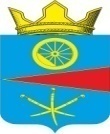 АДМИНИСТРАЦИЯ ТАЦИНСКОГО СЕЛЬСКОГО ПОСЕЛЕНИЯТацинского  района Ростовской  областиРаспоряжение16 августа 2019 года                        № 91                                 ст. ТацинскаяВ соответствии с Федеральным законом от 06.10.2003 года № 131-ФЗ «Об общих принципах организации местного самоуправления в Российской Федерации»: 1. Утвердить график включения и отключения наружного освещения муниципального образования «Тацинское сельское поселение» на 2019 год согласно приложению.2. Установить, что график подлежит корректировке (внесению изменений) исходя из финансовой возможности бюджета муниципального образования «Тацинское сельское поселение» и отклонение продолжительности светового дня. 3.  Контроль за исполнением настоящего распоряжения оставляю за собой. Глава Администрации Тацинского сельского поселения						А.С. ВакуличПриложение к распоряжению администрации Тацинского сельского поселения от 16.08.2019 года № 91График включения и отключения уличного освещения на территории муниципального образования «Тацинское сельское поселение» на 2019 год*время включения варьируется от продолжительности светового дняОб утверждении графика включения и отключения уличного освещения на территории муниципального образования «Тацинское сельское поселение» на 2019 годМесяцВключениеОтключение август20-00* ч.23-00 ч.сентябрь19-00* ч.23-00 ч.октябрь18-00* ч.23-00 ч.ноябрь17-00* ч.04-00* ч.23-00 ч.07-00 ч.декабрь17-00* ч.04-00* ч.23-00 ч.08-00 ч.